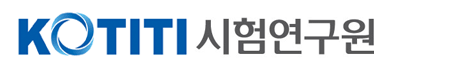 경기도 과천시 과천대로7나길 48 (갈현동)                                                                                  TEL:(02)3451-7000, FAX:(02)3451-7177년     월    일년   월   일자 귀 원에서 발행한 접수번호                      의 시험결과를 국문(     )통,  영문(     )통을 재발행(부본발행)하여 주시기 바랍니다.    1. 분실 또는 훼손 (    )    2. 추가 필요 (    )   3. 국문 또는 영문으로 변경 (    )    4. 기재사항 변경  (    )    5. 분리 발행 (    )   6. 기타사유  (    )  변경전 ☞  변경후 ☞주  소 :회사명 :대표자 :                    의뢰자 :         전  화 : Fax    :◈ 부본이미 발행된 결과서를 분실, 훼손하였거나, 추가 필요에 의해서 동일한 내용의 결과서가 필요한 경우.◈ 재발행본국문 또는 영문으로 변경이 필요하거나 기재상항을 변경하고 하는 경우.◈ 단, 발행일로부터 3개월 이내의 것으로서 대표자의 확인인(確認印)이 있는 것에 한하며, 기재사항을  변경을 하여야 하는 경우에는 반드시 원본이 회수되어야 함.QPF-09-02(rev.01)                                                                          KOTITI담 당팀장시험결과서 재발행(부본) 신청서신 청 사 유원본회수확인필수  수  료확 인￦